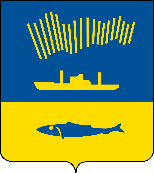 АДМИНИСТРАЦИЯ ГОРОДА МУРМАНСКАП О С Т А Н О В Л Е Н И Е                                                                                                         № В соответствии со статьей 179 Бюджетного кодекса Российской Федерации, Федеральным законом от 06.10.2003 № 131-ФЗ «Об общих принципах организации местного самоуправления в Российской Федерации», Уставом муниципального образования городской округ город-герой Мурманск, постановлением администрации города Мурманска от 06.07.2022 № 1860 
«Об утверждении Порядка разработки, реализации и оценки эффективности муниципальных программ города Мурманска», распоряжением администрации города Мурманска от 09.11.2022 № 63-р «Об утверждении перечня муниципальных программ города Мурманска на 2023 - 2028 годы», 
на основании протокола заседания Программно-целевого совета города Мурманска от 26.10.2022 № 2-22, в целях повышения эффективности 
и результативности расходования бюджетных средств п о с т а н о в л я ю: 1. Внести в муниципальную программу города Мурманска «Жилищная политика» на 2023 - 2028 годы, утвержденную постановлением администрации города Мурманска от 14.11.2022 № 3532 (в ред. постановления от 01.03.2023 
№ 756), следующие изменения:1.1. В паспорте муниципальной программы:1.1.1. Строку «Финансовое обеспечение программы» изложить в следующей редакции:«».1.1.2. В абзаце 2 строки «Ожидаемые конечные результаты реализации программы» паспорта муниципальной программы города Мурманска «Жилищная политика» на 2023 - 2028 годы цифры «5757» заменить цифрами «5736».1.2. Пункт 2 «Перечень показателей муниципальной программы» изложить в новой редакции согласно приложению № 1 к настоящему постановлению.1.3. Пункт 3 «Перечень основных мероприятий и проектов муниципальной программы» изложить в новой редакции согласно приложению № 2 к настоящему постановлению.1.4. Пункт 6 «Сведения об объемах финансирования муниципальной программы» изложить в новой редакции согласно приложению № 3 
к настоящему постановлению.1.5. Приложение № 1 к программе изложить в новой редакции согласно приложению № 4 к настоящему постановлению.1.6. Приложение № 2 к программе изложить в новой редакции согласно приложению № 5 к настоящему постановлению.1.7. Приложение № 3 к программе изложить в новой редакции согласно приложению № 6 к настоящему постановлению.2. Отделу информационно-технического обеспечения и защиты информации администрации города Мурманска (Кузьмин А.Н.) разместить настоящее постановление с приложениями на официальном сайте администрации города Мурманска в сети Интернет.3. Редакции газеты «Вечерний Мурманск» (Сирица Д.В.) опубликовать настоящее постановление с приложениями.4. Настоящее постановление вступает в силу со дня официального опубликования.5. Контроль за выполнением настоящего постановления возложить на заместителя главы администрации города Мурманска Синякаева Р.Р.Глава администрации города Мурманска                                                                        Ю.В. СердечкинФинансовое обеспечение программыВсего по программе: 5 631 699,0 тыс. руб., в том числе:МБ: 1 989 576,3 тыс. руб., из них:2023 год – 355 740,7 тыс. руб.; 2024 год – 277 684,5 тыс. руб.; 2025 год – 284 104,5 тыс. руб.; 2026 год – 326 108,9 тыс. руб.; 2027 год – 357 164,6 тыс. руб.; 2028 год – 388 773,1 тыс. руб. ОБ: 1 037 440,2 тыс. руб., из них:2023 год – 631 054,7 тыс. руб.; 2024 год – 88 405,5 тыс. руб.; 2025 год – 82 089,7 тыс. руб.; 2026 год – 78 630,1 тыс. руб.; 2027 год – 78 630,1 тыс. руб.; 2028 год – 78 630,1 тыс. руб. ФБ: 764 682,5 тыс. руб., из них:2023 год – 764 682,5 тыс. руб.; 2024 год – 0,0 тыс. руб.; 2025 год – 0,0 тыс. руб.; 2026 год – 0,0 тыс. руб.; 2027 год – 0,0 тыс. руб.; 2028 год – 0,0 тыс. руб.ВБ: 1 840 000,0 тыс. руб., из них:2023 год – 290 000,0 тыс. руб.; 2024 год – 300 000,0 тыс. руб.; 2025 год – 305 000,0 тыс. руб.; 2026 год – 310 000,0 тыс. руб.; 2027 год – 315 000,0 тыс. руб.; 2028 год – 320 000,0 тыс. руб.